        ©Kamila Michalska, 2020Pokoloruj żaby zgodnie z poleceniami podanymi poniżej.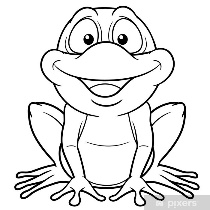 Pierwszą żabę z lewej strony pokoloruj na zielono.Dziewiątą żabę pokoloruj na żółto.Drugą i czwartą pokoloruj na czerwono.Trzeciej namaluj różowe kropki.Piątej i siódmej żabie dorysuj koronę na głowie.Szóstą żabę pokoloruj na niebiesko.Ósmej żabie dorysuj nad głową parasol.